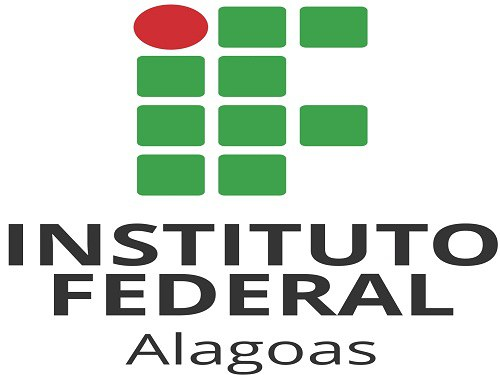 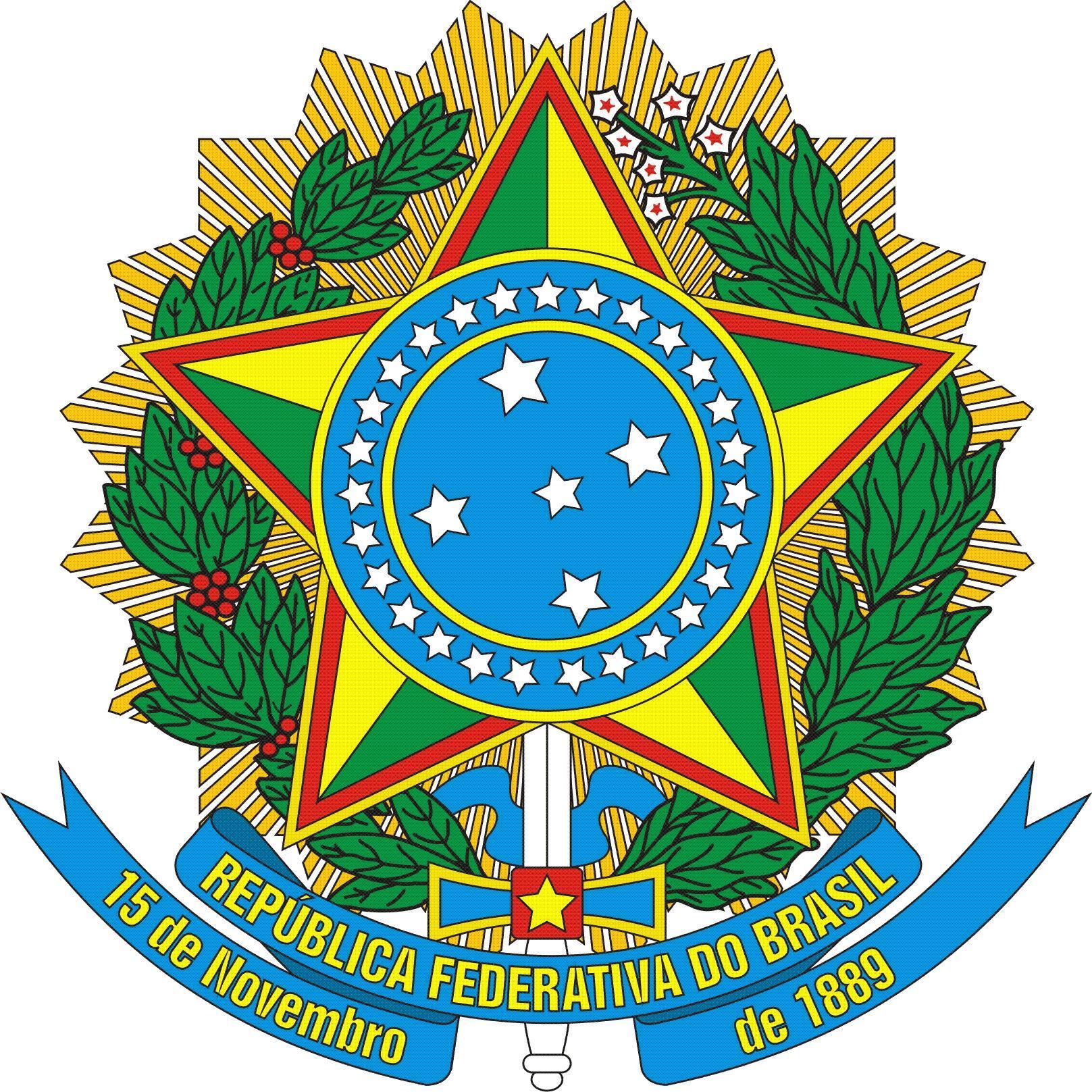 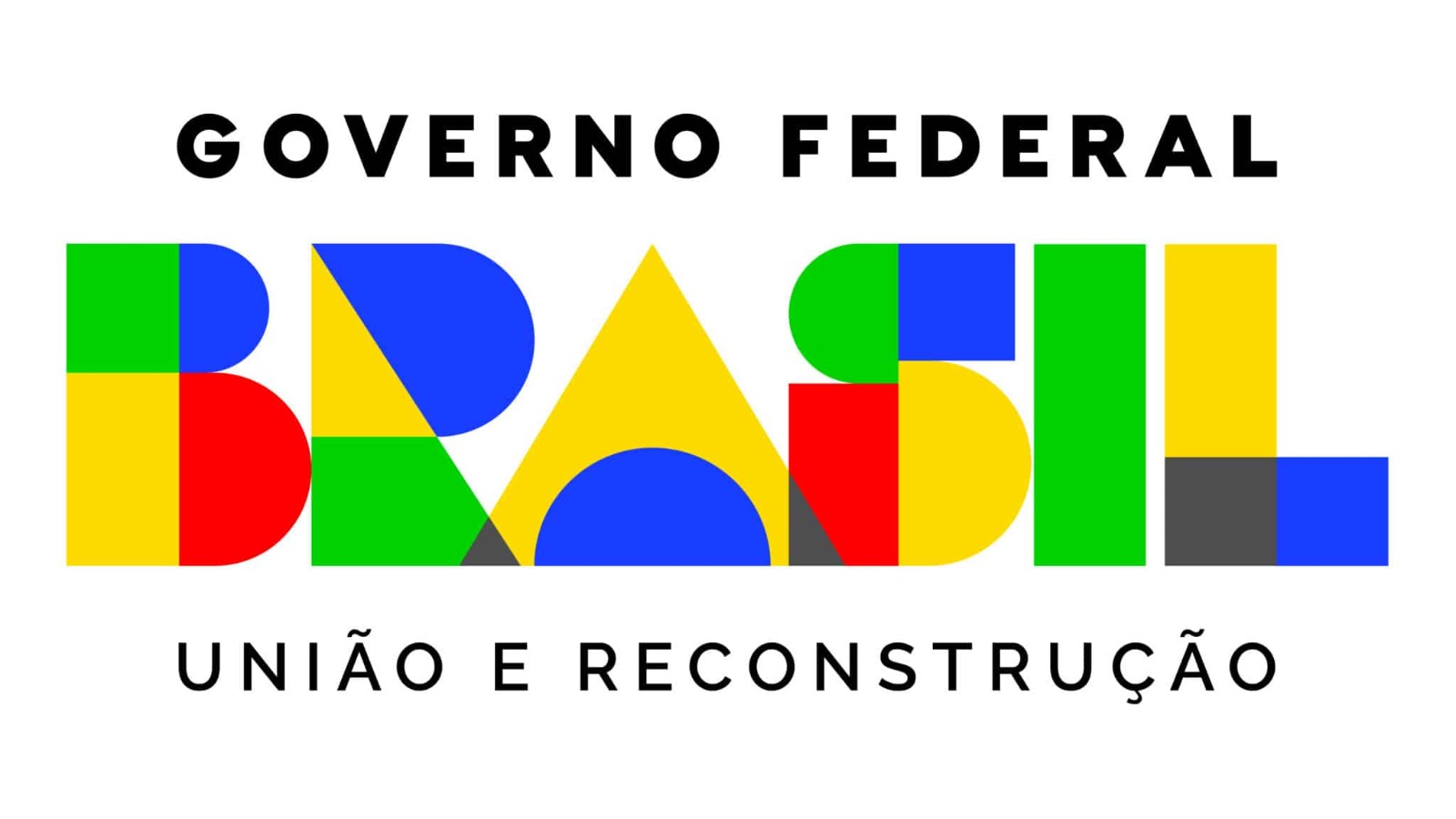 SERVIÇO PÚBLICO FEDERALInstituto Federal de Alagoas - IFALPró-Reitoria de Pesquisa, Pós-graduação e Inovação.Campus Beneditos BentesEDITAL N° 08 - PRPPI-IFAL PROCESSO SELETIVO PARA O PROCESSO SELETIVO PARA O CURSO DE PÓS-GRADUAÇÃO LATO SENSU ESPECIALIZAÇÃO EM DESENVOLVIMENTO ORGANIZACIONALAnexo I - Proposta Simplificada de PesquisaOrientações:Baixar o arquivo editável do formulário Proposta Simplificada de Pesquisa;Ler as orientações contidas para o preenchimento de cada campo específico do formulário;Preencher todos os campos do formulário, conforme dados da proposta a ser submetida;Utilizar texto contínuo, sem quebras de página, justificado; Fonte 12; Arial ou Times New Roman; Espaçamento entre linhas de 1,5; sem espaçamento entre parágrafos; margens de 2 cm (Sup, Inf, Esq e Dir). Usar espaçamentos de apenas uma linha entre os tópicos.O formulário preenchido deverá ocupar até 3 páginas;Salvar/Baixar/Digitalizar o formulário - Proposta Simplificada de Pesquisa em formato pdf;Anexar o formulário - Proposta Simplificada de Pesquisa em formato pdf devidamente preenchido no ato da inscrição conforme orientações da Plataforma de exames/Ifal;NÃO há nenhum compromisso por parte das/dos orientadoras/es do curso para a execução das propostas das/os candidatas/os selecionados. Caberá, EXCLUSIVAMENTE, aos orientadores designados posteriormente a decisão do trabalho a ser realizado pelo discente durante o curso.Todo o texto explicativo, em vermelho, constante no formulário deve ser deletado, sendo entregue, apenas, o texto referente à Proposta da/o candidata/o.SERVIÇO PÚBLICO FEDERALInstituto Federal de Alagoas - IFALPró-Reitoria de Pesquisa, Pós-graduação e Inovação.Campus Beneditos BentesEDITAL N° 08 - PRPPI-IFAL PROCESSO SELETIVO PARA O PROCESSO SELETIVO PARA O CURSO DE PÓS-GRADUAÇÃO LATO SENSU ESPECIALIZAÇÃO EM DESENVOLVIMENTO ORGANIZACIONALAnexo II - Modelo de Laudo Médico a ser entregue por candidatos com deficiência8Atesto, para os devidos fins de direito, que a/o Sra ./Sr. [inserir nome completo do candidato] apresenta a seguinte deficiência (espécie) [inserir tipo da deficiência], sob o Código Internacional de Doença (CID 10) [inserir código CID 10], possuindo o seguinte grau/nível de deficiência [Inserir o nível da deficiência], apresentando o seguinte nível de autonomia [Inserir nível de autonomia do candidato]. Atesto, ainda, que a deficiência da/o candidata/o acima evidenciada está de acordo com o Decreto nº 3.298, de 20 de dezembro de 1999, alterado pelo Decreto nº 5.296/04, ou com o art. 1º da Lei nº 12.764, de 27 de dezembro de 2012 (Transtorno do Espectro Autista) e respectivas atualizações.Forneço, também, as seguintes informações complementares:- Se deficiente físico ou motora, o(a) candidato(a) faz uso de órtese, prótese ou adaptações? ( ) sim ( ) não- Se deficiente auditivo, anexar exame de audiometria recente (até seis meses);- Se deficiente visual, anexar exame de acuidade em ambos os olhos (AO), com especificação da patologia e do campo visual;- Se deficiente mental ou intelectual:data de início:	/	/ 	especificar,	também,	as	áreas	de limitação   associadas   e   habilidades   adaptativas:________________________________________________________- Se deficiente com deficiência múltipla:especificar a associação de duas ou mais deficiências: 	6. Nome da/o médica/o/Especialidade/CRM/Carimbo[inserir cidade/UF][inserir data]Assinatura da/o Médica/o e CRM correspondente8 Observação: O laudo precisa ter uma data de emissão não superior a 180 dias.SERVIÇO PÚBLICO FEDERALInstituto Federal de Alagoas - IFALPró-Reitoria de Pesquisa, Pós-graduação e Inovação.Campus Beneditos BentesEDITAL N° 08 - PRPPI-IFAL PROCESSO SELETIVO PARA O PROCESSO SELETIVO PARA O CURSO DE PÓS-GRADUAÇÃO LATO SENSU ESPECIALIZAÇÃO EM DESENVOLVIMENTO ORGANIZACIONALAnexo III - Declaração para concorrer às vagas reservadas às pessoas com deficiência9À Comissão Organizadora do Processo Seletivo regido pelo Edital 0*/2023/PRPPI para Provimento de vagas no Processo de Seleção para o Curso de Pós-Graduação lato sensu em Desenvolvimento Organizacional do Campus Benedito Bentes[Nome da/o Candidata/o], inscrito sob o nº [número de Inscrição], pretendente da vaga para pessoa com deficiência física, portador de CPF nº [Inserir número cpf] e RG nº [Inserir número RG]; Telefone [Inserir número telefone]; E-mail [Inserir e-mail]; declaro que estou ciente de todas as exigência para concorrer às vagas destinadas às Pessoas com Deficiência, bem como, estou ciente de que se for detectada incongruência ou insuficiência da condição descrita no laudo médico, conforme estabelecido na Lei nº 13.146, de 06 de julho de 2015, no art. 4º do Decreto nº 3.298, de 20 de dezembro de 1999, alterado pelo Decreto nº 5.296/04 , no art. 1º da Lei nº 12.764, de 27 de dezembro de 2012 (Transtorno do Espectro Autista), concorrerei apenas às vagas referentes à ampla concorrência, e também estarei sujeita/o, a qualquer tempo, às medidas legais cabíveis.[inserir cidade/UF][inserir data]Assinatura da/o Candidata/o9 Observações: o laudo deverá conter o nome da/o médica/o especialista, a assinatura e CRM; caso contrário, o laudo não terá validade. Este, também, deverá ser legível, sob pena de não ser considerado válido. Assumo a opção de concorrer às vagas por meio do Sistema de Reserva de Vagas, de acordo com os critérios e procedimentos inerentes ao sistema. As informações prestadas nesta declaração são de minha inteira responsabilidade, estando ciente que poderei responder criminalmente no caso de falsidade.SERVIÇO PÚBLICO FEDERALInstituto Federal de Alagoas - IFALPró-Reitoria de Pesquisa, Pós-graduação e Inovação.Campus Beneditos BentesEDITAL N° 08 - PRPPI-IFAL PROCESSO SELETIVO PARA O PROCESSO SELETIVO PARA O CURSO DE PÓS-GRADUAÇÃO LATO SENSU ESPECIALIZAÇÃO EM DESENVOLVIMENTO ORGANIZACIONALAnexo IV - Formulário RecursoÀ Comissão Organizadora do Processo Seletivo regido pelo Edital nº 08/2023, para Provimento de vagas no Processo de Seleção – Curso de Pós-graduação lato sensu em Desenvolvimento OrganizacionalRECURSOS SOBRE RESULTADO:Selecione a opção de fase, a qual submeterá o recurso, dentro do prazo disposto em edital. Fases:Recurso da Inscrição e Homologação [Inserir data homologação] ( )Recursos 1ª etapa (avaliação da Proposta Simplificada de Pesquisa) [Inserir data da 1a etapa] ( ) Recursos 2ª etapa (Avaliação dos Currículos Lattes) [Inserir data da 2a etapa] ( )Eu,[inserir nome completo]candidata/o a vaga [inserir nome do curso], com número de inscrição [Inserir número de inscrição] e CPF [inserir número do CPF], venho recorrer do RESULTADO, pelo(s) motivo(s) abaixo justificados: [Inserir justificativa(s) para pedido de recurso]. Estou ciente de que o não atendimento das regras contidas no Edital n° [Inserir número do Edital + data de publicação], que regula o Processo de Seleção no que se refere a recurso, poderá ensejar na rejeição deste.[inserir cidade/UF][inserir data]Assinatura da/o Candidata/a RequerenteFORMULÁRIO DE PROPOSTA SIMPLIFICADA DE PESQUISAFORMULÁRIO DE PROPOSTA SIMPLIFICADA DE PESQUISANome da/o candidata/o[Nome completo da/o candidata/o]Curso de Pós-graduação Lato Sensu Especialização em[Nome do curso]Linha de Pesquisa[Linha de pesquisa na qual a proposta se insere]Título[Inserir título da pesquisa]Problema[Justifique, apresente e descreva qual o problema de pesquisa pretende estudar, e de que forma o mesmo afeta a sociedade (espaço onde a pesquisa se insere). Descreva qual a relação do problema com a sua formação acadêmica ou com sua atividade profissional. Evidencie como sua atividade profissional (atual ou pretérita) lhe subsidia para estudar este problema.]Métodos para Solucionar o Problema[Apresente as técnicas e os métodos que propõe utilizar para estudar e buscar solucionar o problema. Técnicas e métodos devem ser embasados nos métodos técnico-científicos disponíveis. Explicite o tempo de duração da pesquisa, meios materiais e/ou recursos para contribuir com o estudo, caso se aplique.]Referências Utilizadas[Liste as referências que utilizou em sua Proposta Simplificada de Pesquisa de maneira padronizada, em observância às normas vigentes da Associação Brasileira de Normas Técnicas (ABNT).][inserir cidade - inserir unidade federativa], [inserir data][inserir cidade - inserir unidade federativa], [inserir data][Inserir assinatura da/o candidata/o][Inserir assinatura da/o candidata/o]